UNREVISED HANSARDJOINT SITTINGWEDNESDAY, 16 FEBRUARY 2022____PROCEEDINGS OF THE JOINT SITTING____Members of the National Assembly and the National Council of Provinces assembled in the Chamber of the National Assembly at14:00.The Speaker of the National Assembly took the Chair and requested members to observe a moment of silence for prayer or meditation.ANNOUNCEMENTSHon members, in the interest of safety for all present in the chamber, we request that you please keep your masks on and seat in your designated areas. Thank you.REPLY BY THE PRESIDENT TO THE DEBATE ON THE STATE OF THENATION ADDRESSThe PRESIDENT OF THE REPUBLIC: Speaker of the National Assembly, Ms Nosiviwe Mapisa-Nqakula, Chairperson of the National Council of Provinces, Mr Amos Masondo, Deputy President of the Republic, David Dabede Mabuza, hon Ministers and hon Deputy Ministers, hon members, representatives of South African Local Government Association, Salga, and all those who are present, let me start of by thanking you hon Speaker and hon Chairperson of the National Council of Provinces for allowing me to participate in the debate on the virtual platform. It enabled me to listen very carefully and to take copious notes of some of the issues that were being raised here.Tshivenḓa:Ndi dovhe hafhu ndi livhuwe na vhathu vhoṱhe vhe vha amba, nazwoṱhe zwe zwa ambiwa musi ndi tshi vula Phalamennde. Ndi alivhuwa, ngauri ndi vhathu vhanzhi vhe vha amba. Ndi livhuwazwoṱhe, zwivhi na zwivhuya zwo ambwaho. [U VHANDA ZWANḒA.]English:As I concluded the state of the nation address, last week, Icalled on every South African to rally together in our fightagainst corruption, in our fight to create jobs, and in ourUNREVISED HANSARDJOINT SITTINGWEDNESDAY, 16 FEBRUARY 2022Page: 3fight to achieve a more just and equal society. I called for anew consensus to unite our people and our country in a momentof great crisis, behind an agenda for change and renewal.In the debate over the last two days, several members of thetwo Houses of Parliament have answered this call. Althoughthey represent different parties and different perspectives,many of the speakers in the debate affirmed their commitmentto this shared goal.We have heard many valuable contributions on how we may moreeffectively address the many challenges that confront ourcountry right now. But we also heard a lot of vitriol. We alsoheard a lot of attacks. There is no need to respond to insultsthat were launched here ... [Applause.] ... because in the endthe insults that were hurled here do not contribute to ameaningful debate about the challenges our country faces.[Interjections.] Instead, I am motivated to reflect on theconstructive criticisms and sincere suggestions that have beenput forward with a view to improving the state of our nation.I refer here, for example, to the contribution on behalf ofthe hon Buthelezi on the characterization and appropriateresponse to state capture. I refer to the suggestions by theUNREVISED HANSARD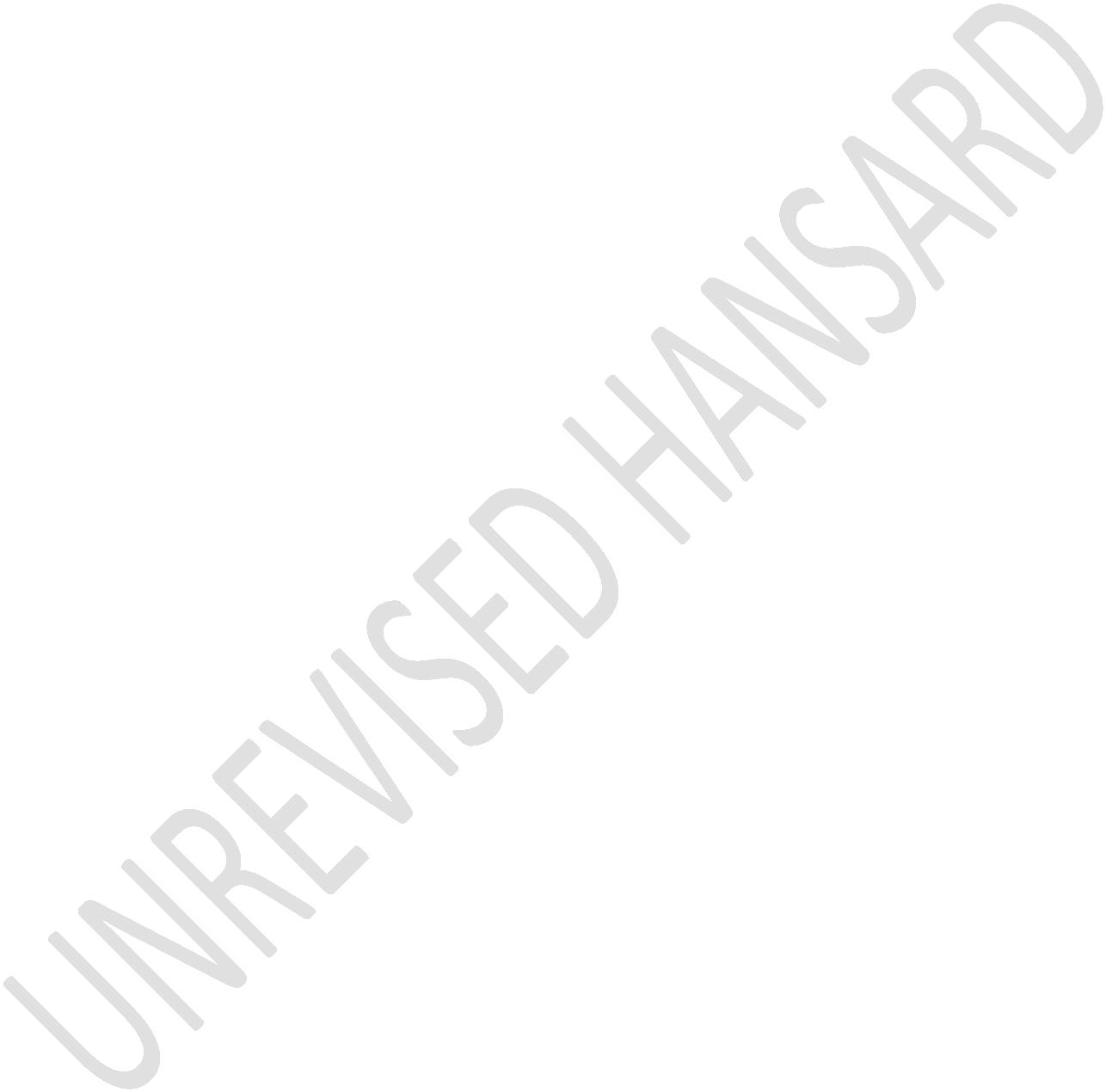 JOINT SITTINGWEDNESDAY, 16 FEBRUARY 2022Page: 4hon Whitfield on moving the SAPS into the 21st century byintroducing modern, cutting-edge training for police officersand the more effective use of technology. I refer to the callby the hon Malema on the industrialization of cannabis in amanner that benefits local farmers in places like the EasternCape, Limpopo and KwaZulu-Natal. Put aside many other thingsthat he said, including the fact that I was wearing a cheapsuit. [Interjections.] ...Xitsonga:Ndzi vi le na xivutiso xa leswaku xana sudu ya mina yi nghenakwihi eka mhaka leyi? A nga yi rhandzi. Xana a nga rhandzi kuvona vanhu van’wana va sasekile ke? A ndzi sasekile swinene. Afanele a vurile leswaku Presidente, namuntlha mi sasekile miambale sudu ya kahle. Ematshan’weni ya sweswo yena wa ndzirhuketela.English:I will not comment on that. ... I refer here also to thecomments by Premier Ntombela on rural infrastructure anddevelopment, and the suggestions by the hon Letsie onsolutions for youth unemployment.UNREVISED HANSARDJOINT SITTINGWEDNESDAY, 16 FEBRUARY 2022Page: 5Another example of valuable suggestions was those made by thehon Nodada on the prioritization of reading, writing, languageand numeracy in the foundation phase, and on ways of assistingthose learners that have dropped out of school.We appreciate the call by the Deputy Chair of the NCOP, honLucas, for government to develop the necessary tools toaccelerate the implementation of the Gender ResponsivePlanning, Budgeting, Monitoring, Evaluation and AuditingFramework.We agree with the hon Herron that whilst other people want tomove offshore because of the many challenges that we face,there is still room for opportunity for many South Africanshere in this beautiful country.The hon Hlengwa makes an important point that since alldevelopment is local, municipalities should be empoweredthrough increased budget allocations to meet the demands ofdevelopment. These are some of the contributions that havemade this debate worthwhile, and I expect that in addition tothe many issues that were raised by Ministers who areresponsible for government work on this platform, and expectUNREVISED HANSARDJOINT SITTINGWEDNESDAY, 16 FEBRUARY 2022Page: 6that government officials will have taken note of the manyissues, suggestions and criticisms that were raised duringthis debate. I thank you all for all the inputs that you havemade. In the end, the criticisms and inputs will make us a lotbetter than what we are. I don’t know what the insults willdo, but it’s okay. [Laughter.]As I began the state of the nation address, last week, I saidthat the speech would focus on the measures we are taking toand ought to take to enable faster economic growth and thecreation of employment. That was the main heart of what Iwanted to impart to you all and to the nation. This is becausefixing the economy is our most pressing challenge at thismoment, and is essential to progress in almost every otherarea of the lives of the people of our country. Our focus onthe economy does not, however, diminish the importance of themany other areas of government’s work. It does not diminishthe many other aspects of our people’s lives. Many of theseissues have been raised in the debate and will be dealt within greater detail in upcoming Budget Votes and publicengagements by Ministers.UNREVISED HANSARDJOINT SITTINGWEDNESDAY, 16 FEBRUARY 2022Page: 7As we reflect on the state of the nation, and as we look tothe year ahead, we should always remember where we have comefrom and what our country has endured. We cannot escape thebasic truth that we have an economy and a society that isstill largely defined and scarred by its colonial andapartheid past.Despite the great progress that has been made in the last 28years to address the legacy of dispossession and exploitation,the material divides between black and white, men and women,rural and urban, still persist until today.The steady economic recovery, expanding employment andincreasing investment that followed the advent of ourdemocracy was disrupted by the 2008 global financial crisis.It was also disrupted by falling commodity prices, by severeenergy constraints, by inefficient network industries, andlately, by the negative impact or destructive impact of statecapture on so many vital public institutions.At the same time, our economy has become less and lesscompetitive. We could not sustain investment in economicinfrastructure. That has persisted over a long time.UNREVISED HANSARDJOINT SITTINGWEDNESDAY, 16 FEBRUARY 2022Page: 8As public spending rapidly increased, the benefits ofincreased spending declined, to a point where the cost ofservicing our debt has been crowding out our social spending.This was the situation that this administration was elected in2019 to correct, and we took several decisive measures to turnthe economy and the country around.Yet, just as we were emerging from more than a decade of lowgrowth and deepening unemployment, and from the era of statecapture and the assault on the institutions of the state thataccompanied it, we were hit by the worst global health crisisin more than a century. We cannot disregard the fact that thepandemic has caused our economy severe damage that will takeyears to repair. Unless we appreciate these facts, unless wecharacterize the current situation correctly, our response maywell be ill-considered and may also be misdirected.It is wrong to say that there has been no action as a numberof people who spoke here said. We have achieved remarkableprogress in spite of the constraints of the present and thechallenges that have accumulated over a number of years.Confronted with the worst global health crisis in a century,UNREVISED HANSARDJOINT SITTINGWEDNESDAY, 16 FEBRUARY 2022Page: 9we were able to rise up to the challenge and protect ourpeople.In less than a year, we have undertaken the most extensivepublic health campaign in our country’s history, constructingnew hospital bed capacity in many locations, deployingdedicated health workers to care for the sick throughout thecountry and administering more than 30 million COVID-19vaccine doses to over 18 million South Africans.At the beginning of the pandemic, we increased social grantpayments, and within the space of only a few weeks, weestablished a brand new grant that initially reached sixmillion South Africans and now reaches some 10 million SouthAfricans. [Applause.] I know of no other country on ourcontinent that has been able to do as much as we have done indealing with the COVID-19 disaster. [Applause.]We mobilized a national effort, working with industry andpublic research institutions to build things such asventilators and produce hand sanitizers, medical-grade facemasks and gloves, therapeutic drugs and cutting-edge vaccines.UNREVISED HANSARDJOINT SITTINGWEDNESDAY, 16 FEBRUARY 2022Page: 10These, we were able to do in response to the moment that facedour nation.We introduced an unprecedented social and economic reliefpackage, which amounted to some 10% of our gross domesticproduct, GDP, to provide vital support to businesses indistress, to workers facing retrenchment, and to householdsthat were threatened with deepening hunger.When we are looked at more globally, as a middle incomecountry, we measure up well in the leagues of those highincome countries as well. We confronted the COVID-19 pandemicwith great strength and great commitment to save the peopleand the businesses of our country. Our collective actions inresponse to the pandemic saved tens of thousands of lives andkept millions of people out of dire poverty.While most of the Members of these two Houses of ourParliament are firmly committed to building a united, equaland prosperous nation, others have different interests andpriorities.UNREVISED HANSARDJOINT SITTINGWEDNESDAY, 16 FEBRUARY 2022Page: 11Where some preach despair, we see hope. We see that hope inthe 10 million people who now receive the Social Relief ofDistress grant. We see it in the new work and livelihoodopportunities created by the initiatives that we have taken,including the Presidential Employment Stimulus that will soonreach over a million people. We see it in the bridges that arebeing built so that children can go safely to school. We seeit in the sector master plans that are driving new investmentwhich creates new jobs and the revival of key industries inour country. That is what progress looks like. It is not doomand doom and no action.Where some create doubt, we see renewed confidence. We see itin the most significant reform of our energy system in nearlya century, creating conditions for cheaper, cleaner and moreplentiful electricity. Where even as we transition from wherewe are, we will be able to ensure that it becomes a justtransition that cares for the workers in our mines and thecommunities that live in the towns and the cities that produceelectricity.UNREVISED HANSARDJOINT SITTINGWEDNESDAY, 16 FEBRUARY 2022Page: 12We see this in the long-delayed reforms like the spectrumauction and the revised critical lists that are beingimplemented by this government.We see it in the concrete steps that we are taking tomodernize our ports and rail infrastructure, and to get ourpassenger rail services back on track. Some of these may betaking time, but we are coming from a very broken situationwhich we are sewing up and building up all the time and notsleeping on the job. That is what progress looks like.Where some are determined to sow division, we are working tounify our country in the fight against corruption. We havestrengthened the ability of the National ProsecutingAuthority, NPA, to pursue those responsible for state captureand corruption, rebuilding its capacity and establishing adedicated unit in the investigating directorate. We arealready seeing the results of a strong and independentprosecuting authority in several cases as well.Let me be clear, yet again, on the matter of prosecutionbecause somehow, this notion is embedded in the minds of themembers here. When they look at me, they often say, when areUNREVISED HANSARDJOINT SITTINGWEDNESDAY, 16 FEBRUARY 2022Page: 13you prosecuting all these people? [Interjections.] I do notprosecute. [Applause.] I would like to make it very clear.Some even suggests that the President may be using theprosecutorial agencies against those that they perceive as myopponents or enemies. It is not within the power of thePresident, and it shouldn’t be within the power of thePresident to initiate criminal proceedings against anyone.[Applause.] I have said this repeatedly both here andelsewhere that I am not the one who initiates criminalproceedings. It is the sole responsibility of the relevantdirector of public prosecutions. It is important that I statethis so that this thought and notion that is embedded in ourheads should begin to melt away.Our task as the executive is to capacitate the NPA and makesure that it has all the resources that it needs to prosecutewrongdoing as an independent authority. That’s all.[Applause.]As government, we have supported the State Capture Commissionto complete its work, and enabled the commission to share vastamounts of information with the investigators and prosecutors,and we signed regulations to that effect. We are takingUNREVISED HANSARDJOINT SITTINGWEDNESDAY, 16 FEBRUARY 2022Page: 14disciplinary action against government officials implicated inprocurement irregularities and have started to recoverbillions in looted funds. [Applause.] This has not often beendone in the past but it is happening now.We have put in place capable leadership at previously capturedstate-owned entities, public institutions ... [Interjections.]... and have reversed - you may care to listen first - thedecay at Sars, the Public Investment Corporation, PIC, Eskom,Transnet and many others. You not agree but that’s preciselywhat we have been doing. [Interjections.] That to me is whatprogress look like, for those who care to look.We are on a long and difficult journey to renew the promise ofour democracy. At times, it may seem that the path is toolong. It may also seem like it is not achieving much. It mayalso seem like the climb is too steep, that the risks are toogreat, but it is at precisely that moment that the courage andresilience is required. [Applause.]Even though we disagree in this House, across society, thereis broad agreement that as we grow the economy, createemployment and fight poverty and hunger, no person should beUNREVISED HANSARDJOINT SITTINGWEDNESDAY, 16 FEBRUARY 2022Page: 15left behind. We have a responsibility, first and foremost, tothose South Africans who are poor, marginalized andvulnerable.This informs all our policy choices and all the programmesthat we seek to pursue and are pursuing. This is the hallmarkof our developmental state. Leaving no one behind, meansfocusing on small, medium and micro enterprises, SMMEs, small-scale farmers and on the informal economy. A number of othercountries have a huge and burgeoning informal economy thatsustains and supports the lives of ordinary people. That isnot so with us. This is the direction that we do need to take.It is in these areas that small-scale enterprises and mostjobs will be created and through which poor South Africanswill be able to earn a livelihood.We are removing constraints on the establishment and growth ofthese businesses and also providing them with access tofinance, skills and various capabilities. This explains thework being done by the Department of Small BusinessDevelopment to lower barriers to entry and remove impedimentsto growth through, amongst other things, a review of keylegislation like the Businesses Act. It explains the redesignUNREVISED HANSARDJOINT SITTINGWEDNESDAY, 16 FEBRUARY 2022Page: 16of the bounce back loan scheme so that small businesses canmore easily access the funds that they need. And it is ourfocus on small business that informs the expansion of theemployment tax incentive to make it easier for small companiesto hire more people. As you recall, this initiative waslaunched to make it easier for firms and companies to hireyoung people. It has done extremely well. It is to this effectthat the Minister of Finance will speak about it when hepresents his budget. The work that is underway to reduce redtape will have benefits for companies of all sizes, unleashinginvestment and growth.The establishment of a team in The Presidency to tackle redtape, which will be headed by Sipho Nkosi, is similar toinitiatives taken by governments around the world. [Applause.]It is located in The Presidency because red tape is not foundonly in one department and there is no single department thatcan tackle red tape on its own. Not only does red tapeincrease the costs of doing business, but it also constrainsSouth Africans in their everyday lives and in many of theirinteractions with government. Whether it is a matter ofgetting a building permit – I waited for three years and moreto get a building permit to extend a room by four metres –UNREVISED HANSARDJOINT SITTINGWEDNESDAY, 16 FEBRUARY 2022Page: 17That in itself was a constraint. A title deed. When peoplewait for title deeds ... We need to find out exactly what itis that makes the system come up with the impediments. Peoplewait for years for things such as water licenses because ofthe bureaucratic inefficiencies that has become embedded inour system. I am pleased to have heard that either the WesternCape or Cape Town also has a red tape unit. [Interjections.]We will be able to compare notes to see how best that works.[Applause.] We are already comparing notes with what happensin other countries. Countries that have been able to reducered tape and regulatory impediments. Countries that are nowrolling out the red carpet instead of the red tape to thosewho would want to move on with a number of initiatives,whether business related or just personal initiatives thatthey embark on.While all businesses will benefit from these reforms, it issmall and informal businesses that will benefit most, whetherfrom a stable electricity supply or cheaper data, similarregulations or a more efficient state. But in the end, it isour people who will benefit the most. Through this unit, wewill be able to focus on areas that our people find as hugeUNREVISED HANSARDJOINT SITTINGWEDNESDAY, 16 FEBRUARY 2022Page: 18constraints that form road blocks to the progress of their ownlives.Our commitment to the transformation of the economy so that itbenefits all South Africans is unwavering. We will not abandonour commitment to the protection of the workers, to supportingand growing black business, and to affirming black people andwomen in the workplace. [Applause.] We will not abandon oursupport for the poor and the working class, nor our commitmentto build a more just and equal society.As this government, we are quite clear about where ourpolicies come from. Our policies were not formed over a fewmonths or a few years, but are defined by a constantprogressive thread that spans over decades.The programme of action that I outlined in the state of thenation address is founded on seminal documents like theFreedom Charter, the Ready to Govern document, theReconstruction and Development Programme, RDP, as well as theNational Development Plan, NDP.UNREVISED HANSARDJOINT SITTINGWEDNESDAY, 16 FEBRUARY 2022Page: 19As this government, we are quite clear what our mandate is. Wehave a manifesto for which the people of this countrydemonstrated overwhelming support – that is a bold andcoherent plan to achieve a better life for all. [Applause.]My call for a new consensus for change and renewal is informedby the challenges of the present and is also guided by thestrength of the electoral mandate we got in 2019.The focus on job creation, which I outlined in Sona has givenrise to a useful debate across society on the relative rolesof the state and the private sector in fostering economicgrowth and creating employment. I have enjoyed listening todifferent voices talking about this concept. In many ways, itwas about time that as South Africans we engage in thisdebate. Some speakers have taken a crude and self-servingapproach to a complex issue, but for the most part,commentators have engaged meaningfully with one of the mostimportant questions facing our country today. They haveearnestly sought to answer the central question of who willcreate the jobs for the 11 million unemployed people in ourcountry.UNREVISED HANSARDJOINT SITTINGWEDNESDAY, 16 FEBRUARY 2022Page: 20The state has a clear role to play in job creation throughstate-owned – Listen - enterprises, the state employs a lot ofpeople, through public employment programmes, which I spokeabout, through the impact of its industrial policy, throughthe implementation of its competition policy, throughinfrastructure investment and through the employment of thepublic service itself. [Applause.]The reality in our country – listen first - as in most othercountries – this is now the stark reality - is that theprivate sector creates the most jobs. [Interjections.] Theprivate sector in our own country creates three quarters ofworkers jobs and accounts for over two thirds of investmentand research and development expenditure.In South Africa, the number of people employed in the publicsector increased from 1,9 million in 2002 to 2,8 million in2017. That is quite a sizable increase. Over the same period –this is facing the reality of our situation - the number ofpeople employed in the private sector increased from8,2 million to 13,5 million. South Africa is not alone inseeking to rapidly expand our productive capacity byunleashing the potential of the private sector. What we areUNREVISED HANSARDJOINT SITTINGWEDNESDAY, 16 FEBRUARY 2022Page: 21seeking to do is to do what we have often said that we want tocrowd in the private sector so that they can let go of thesemonies that they hold so that they can create jobs. We want tocontinue creating the conducive environment so that they docreate the jobs. One just needs to look, for example, at theapproach taken by China under Deng Xiaoping – I read quite alot of the things that Deng Xiaoping did – His experience wasto mobilize when he began to change China and modernize it.Deng Xiaoping embarked on a process of mobilizing privatecapital to promote private enterprise to meet the country’sdevelopmental needs.As noted by the Vice Chancellor of the University ofJohannesburg, Prof Tshilidzi Marwala, in his article justyesterday, he published an article where he said:In 2018, 87% of urban employment in China was from theprivate sector compared to 18% in 1995. At the same time,the total GDP increased from US$734 billion in 1995 toUS$13 trillion in 2018.We, therefore, do not accept that we must make a choicebetween a developmental state that drives economic and socialUNREVISED HANSARDJOINT SITTINGWEDNESDAY, 16 FEBRUARY 2022Page: 22transformation, and a vibrant expanding private sector thatfuels growth and employment. We do not agree that byrecognizing the role of business in creating employment thatwe diminish the central role of the state in co-ordinating,planning and guiding the development of the economy.[Applause.]It is evident from the programme that I outlined in Sona, weenvisage both a developmental state and a dynamic and agileprivate sector, which work together and complement each other.This is precisely the policy approach of the ANC for a mixedeconomy. [Applause.] This is what we mean when we talk about amixed economy that draws on the resources, the strengths andthe capabilities of both public and private sectors. If youhave both working together – they may continue to be swornenemies – to agreed goal, then you are able to grow theeconomy. This is precisely how other countries like China,which was quoted “ad nauseam” by hon Xivambu, was able to growand to be the gigantic power that it is today, to a pointwhere the Industrial and Commercial Bank of China, ICBC, thebiggest bank in the world is now listed on the New York stockexchange. And yes, it is still owned by government but theybrought in the private sector and floated their shares on theUNREVISED HANSARDJOINT SITTINGWEDNESDAY, 16 FEBRUARY 2022Page: 23New York stock exchange so that the ICBC can grow. The sameapplies to China Mobile, the largest mobile telephone companyin the world, they followed exactly the same trajectory. DengXiaoping said: “No matter if it is a white cat or black cat;as long as it can catch mice, it is a good cat.”Leaving no one behind, means expanding opportunities for youngpeople in our country, expanding opportunities for women andalso for people living with disabilities so that they canparticipate more meaningfully in the economy. We are focusingon the economic empowerment of the women of our country. Hadwe not been diverted by COVID-19 when we were the chair of theAU, we would have wanted to see this women empowermentprogramme being expanded throughout the continent, not that itis not being done. Not only is this an important part of thefight against gender-based violence, it is also a fundamentalmatter of social justice and essential if our economy is todraw on the potential of all our people. We are determined tomake greater progress on the decision to set aside at least40% of government procurement for women-owned and women-runbusinesses. [Applause.] This is what we want to see happening.UNREVISED HANSARDJOINT SITTINGWEDNESDAY, 16 FEBRUARY 2022Page: 24This year, we will ratify the African Union Protocol on theRights of Persons with Disabilities, which amongst otherthings, includes the right to work. It places a responsibilityon government to promote opportunities for people withdisabilities to initiate self-employment, entrepreneurship andso that they able to have access to financial services aswell.The Employment Equity Amendment Bill has been tabled inParliament to regulate the setting of sector-specific targetsfor representation of black people, women and persons withdisabilities.Leaving no one behind, means supporting those who areunemployed. One of the most important successes of theEconomic Reconstruction and Recovery Plan is the PresidentialEmployment Stimulus as well as the number of structuralreforms that we have embarked upon. As I reported in Sona,this initiative has provided work and livelihood opportunitiesfor over 850 000 people in the 16 months since itsestablishment. The programme is making a real difference inthe lives of many in our society whose potential wouldotherwise be lost to unemployment. It includes more thanUNREVISED HANSARDJOINT SITTINGWEDNESDAY, 16 FEBRUARY 2022Page: 25100 000 small-scale farmers who have received vouchers toexpand their production. Hon Singh spoke about this,yesterday. He said that the halt that has been put to thisprogramme should now be restarted so that it can continuecontributing positively because he is one of those who hasseen the impact that it is having particularly in the ruralareas in the various provinces.We have announced that we are massively increasing the scaleof this programme to reach a quarter of a million small-scalefarmers and transform our rural landscape. [Applause.] If thefiscus challenges that we face were not an impediment, I wouldhave wanted to see a million of the small-scale farmers beingmade to participate in this programme. As small-scale farmersparticipate, we find that it is quite empowering to them. Thelate Prof Karaan from Stellenbosch had said that:Agriculture has the potential to create a million jobs. Ido believe that we can unleash that potential and createeven more than a million jobs for food security and anumber of other purposes.UNREVISED HANSARDJOINT SITTINGWEDNESDAY, 16 FEBRUARY 2022Page: 26The Presidential Stimulus Programme includes the artists,musicians and film producers. Minister Mthethwa will talkabout that when he presents his Budget Vote. These are thepeople who have received grant funding to continue their workas well as the museums and cultural institutions that havebeen saved from closure. It includes the many thousands ofpeople who have been employed to build and maintain ruralroads. Hon Xivambu, said that we are talking about pavements.I want to take you around the many areas in our country whererural roads are being paved, not only where I went in Limpopo.We now want to move to the industrialization aspect where thebricks are made right in the villages where our people live... [Applause.] ... so that they can pave their own areas. Ifyou fly around the country and see the mud roads in ourcountry, you will have the belief that as we pave our roads,we are not paving pavements but roads which will enable ourpeople to walk and to drive on. This is an enabling processand it enables our people to take their products and servicesto the markets. It also includes the young people whom we arehelping to access opportunities through the Presidential YouthEmployment Intervention. We have implemented these programmesand continue to do so.UNREVISED HANSARDJOINT SITTINGWEDNESDAY, 16 FEBRUARY 2022Page: 27What gives me pride about these programmes is that they weredone within a short space of time right across the country. Asthey were being done, there were no middle people - men andwomen. There was no corruption in the implementation of theseprogrammes. They have impacted on the lives of those that weretargeted for these programmes. Much as we face severe fiscalconstraints, because of the challenges that we have, theseprogrammes are making an impact and are also yielding economicvalue for those who participate in them.If we had more resources available, we would scale up allthese initiatives and we would be able to reach moreunemployed people. What we would prefer to see, is seeing lessunemployed people but more people productively involved andparticipating in economic activities in our country eitherthrough programmes in the public sector or programmes in theprivate sector. Through these and other measures, we aresupporting the dreams of millions of young people and even inthe most difficult of conditions, finding opportunities forthem to succeed and to be economically active.It is worth noting that this programme is being co-ordinatedfrom The Presidency, bringing together 14 governmentUNREVISED HANSARDJOINT SITTINGWEDNESDAY, 16 FEBRUARY 2022Page: 28departments to implement the largest and fastest expansion ofpublic employment in our country’s history where we havegotten rid of silo working mentality, where departments worktogether being properly and co-ordinated effectively, yes, atthe centre of government which happens to be The Presidency.[Applause.] This is not the work of a bloated Presidency. Itis not a parallel state that some people say it’s being setup. It is a Presidency that is at work to drive a coherent andeffective programme of action across government. [Applause.]This is a government elected by the people, for the people andwhich carries the trust of the people of our country. This isa government that remains united around a common goal andprogramme of action and that will not be deflected or divertedfrom its course because of statements like it is a bloatedPresidency.I preside over a Cabinet of Ministers that are committed totheir responsibilities, Ministers in whom I have the greatestof confidence as President. [Applause.] More importantly ... Iwill wait until you want to listen ... [Interjections.] ... inwhom the people of our country also have confidence and thehighest expectations. [Applause.]UNREVISED HANSARDJOINT SITTINGWEDNESDAY, 16 FEBRUARY 2022Page: 29Hon members, leaving no one behind, means - this time aroundwe mean it when we say leaving no one behind -[Interjections.] ... it means expanding social protection toreach those who are in need. Whilst we have focused in thisSona on growth and employment, millions of South Africans facethe immediate challenge of feeding themselves and theirfamilies. It is estimated that food poverty affects some5,5 million households. Without monthly grants for children,the elderly and persons with disabilities, many South Africanswould face destitution.We know that grants have provided an effective system forincome redistribution and poverty alleviation in a societywith unacceptable levels of inequality and unemployment. Giventhe scale of unemployment and the impact of the pandemic, theinterventions we are undertaking to create jobs will take manyyears to reach the 11 million South Africans who areunemployed.We are as we have said extending the R350 Social Relief ofDistress Grant for another year precisely to reach thosepeople who are unemployed and to stave off hunger. We aredoing this within a fiscal environment that has been badlyUNREVISED HANSARDJOINT SITTINGWEDNESDAY, 16 FEBRUARY 2022Page: 30worsened by the pandemic. We do need to do so while makingsure that we do not further weaken our macroeconomic positionand that we do not allow our debt service costs to furthercrowd out social spending. The Minister of Finance willelaborate on this when he presents his Budget, next week. Hewill paint the full picture of what servicing our debt does toour budget and what we need to do. He will outline all that sothat we all gain a better appreciation. Some would suggestthat it doesn’t matter; borrow more money. Some would even sayit doesn’t matter even if our debt servicing costs keepburgeoning and going up. We seek to be prudent. The Ministerof Finance will be presenting all these in his Budget, nextweek.As a country, we nevertheless, need to fill the gap in socialprotection to achieve a minimum level of support for those whocannot find work. Finding a sustainable, affordable andeffective solution must be one of the central pillars of therenewed social compact that we have undertaken to build. It isthis that the social partners are going to deal with. What dowe do with the 11 million people who are currently out of workand look at the extent to which we can create jobs that willabsorb those people?UNREVISED HANSARDJOINT SITTINGWEDNESDAY, 16 FEBRUARY 2022Page: 31There are several other aspects of social protection that arereceiving attention. This includes strengthening our childprotection services in areas such as adoption, foster care,and the protection of the rights of children. We haveprogrammes, for example, Risiha Programme, is a community-based programme to protect orphans and vulnerable children,including those living in child-headed households, and thoseliving and working on the streets. This is all part of ourefforts to develop a comprehensive social protection systemthat in the end leaves no one behind.Leaving no one behind, means improving the quality of oureducation system as well. To achieve the transformation of oureconomy in the long run, we must improve our educationoutcomes. It starts with early childhood development, ECD. ThePresidential Employment Stimulus has provided support to closeto 60 000 early childhood practitioners that were affected bythe pandemic. With the transfer of responsibility for the ECDinto the Department of Basic Education, we are now better ableto manage the transition from early childhood development intopre-school and into schooling.UNREVISED HANSARDJOINT SITTINGWEDNESDAY, 16 FEBRUARY 2022Page: 32There is significant work under way to strengthen BasicEducation through addressing the school infrastructurebacklog, which Minister Motshekga will speak about in herBudget Vote. We are also focusing on the training andequipping teachers to promote early grade reading, andbringing new teachers into the system through the FunzaLushaka Programme.The appointment of over half a million young people aseducation assistants in over 22 000 schools around the countryhas been welcomed by teachers, school management and parentsas a valuable contribution to the quality of learning andteaching. We have been able to do this just within the pastyear. We will be continuing this programme into the next phaseof the Presidential Employment Stimulus.The expansion of access to Higher Education is a greatachievement that will benefit the economy and our country formany years to come. Together with the work being done tostrengthen Basic Education, the growth of post-schooleducation will ignite the skills revolution that we have sooften spoken about. Minister Nzimande will also speak aboutthat more when he presents his Budget Vote. Importantly, theseUNREVISED HANSARDJOINT SITTINGWEDNESDAY, 16 FEBRUARY 2022Page: 33skills revolution will have the greatest impact and childrenfrom poor and working class families, helping to break thecycle of poverty.To ensure that skills training is linked directly to thedemand in the economy, we are pioneering a fundamentallydifferent approach to skills development for unemployed youth.This approach links payment for training beyond the placementof candidates in a job opportunity. The first phase willprovide training to up to 4 500 unemployed youth to secureemployment in the digital and tech sector with funding fromthe National Skills Fund, the Sector Education and TrainingAuthorities, SETAs, and the Unemployment Insurance Fund’sLabour Activation Programme.By addressing the educational needs of children and youngpeople at every point in their development, and by helpingthem to transition from learning to earning, we are working toensure that we leave no young person behind because we arecommitted that no one must be left behind. [Applause.]Across the world, the pandemic has severely damaged economies,undermined livelihoods and set back human development by manyUNREVISED HANSARDJOINT SITTINGWEDNESDAY, 16 FEBRUARY 2022Page: 34years. The experience of the last two years underscores theneed to ensure that all South Africans have access to qualityhealth care regardless of their ability to pay. The massiveinequality in access to quality health care is one of thegreatest constraints on social and economic progress. TheCOVID-19 pandemic has required the diversion of significanthealth resources. As a result, we have not paid sufficientattention to other public health crises affecting our people.We are still in the midst of the Aids pandemic. Our countryhas the largest number of people living with HIV in the world.We are far behind other countries in achieving our testing andtreatment targets. We must and will accelerate theimplementation of this programme to save lives.Just as we drew on the experience of our HIV programme torespond to COVID-19, we can now draw on our experience ofmanaging COVID-19 to strengthen our HIV response. In the sameway that South Africans have had to adopt safe hygienepractices to prevent COVID-19 infection, we must encouragesimilar discipline in pursuing healthy lifestyles to minimizethe prevalence of diseases such as diabetes and hypertensionas well.UNREVISED HANSARDJOINT SITTINGWEDNESDAY, 16 FEBRUARY 2022Page: 35In advancing the health and the wellbeing of South Africans,we must do everything we can to ensure once again that that noone is left behind. Every person in this country has a rightto be safe and feel safe. The murder and rape of women by men,the children killed in the crossfire of gang wars, the theftof cables and other infrastructure, the intimidation andextortion at construction sites are a daily reminder of ourfar removed goal to achieve a better life for our people. Yet,despite the scale of the challenge, we are taking real andpractical measures across a range of fronts, yes, to respondto crime, violence and instability.Working with partners in civil society and other communitiesacross the country, we are confronting gender-based violenceand femicide. We are confronting the attitudes and practicesthat demean and disempower the women of our country. We arestrengthening the legal protections that women and childrenhave, we are improving support to victims and we are workingto ensure that perpetrators in the end do see justice.Due to the legislation that this government introduced andwhich this Parliament passed, a woman can now apply for aprotection order online and does not have to face her abuserUNREVISED HANSARDJOINT SITTINGWEDNESDAY, 16 FEBRUARY 2022Page: 36... [Applause.] ... a child is now able to testify via CCTV inone of the new Sexual Offences Courts, a victim can beconfident that they will find an evidence kit at a policestation, a suspect will find it harder to get bail.[Interjections.]We are strengthening our police service, tackling corruptionwithin its ranks, setting up specialized multidisciplinaryteams to tackle specific types of crime against our people andour economy.The report of the expert panel into the July unrest isdamning. But it also provides critical insights and makesimportant recommendations that we will use to strengthen ourentire approach to the security and stability in our country.[Applause.]By the same measure, we expect that the report of the StateCapture Commission will make far-reaching recommendations thatwill empower us to take those steps necessary to prevent andact against corruption. In regard, we would like all of us towork together; this Parliament in unison with the executiveshould be able to join hands so that we tackle corruption in aUNREVISED HANSARDJOINT SITTINGWEDNESDAY, 16 FEBRUARY 2022Page: 37more effective way. [Applause.] This is not a government thatseeks to hide problems. We expose them and we work to fix themand we work to fix them. [Interjections.]Our principled commitment to equality and justice extendsbeyond our borders. Through all our international engagements,in our relations with other countries and in our participationin international fora, we continue to work for a more just andequitable global order. We continue to advance the interestsand needs of poorer countries, particularly on the Africancontinent, and ensure that they are properly represented inall multilateral institutions.We continue to work with our neighbours to promote peace,stability and development. That is why we are supporting theSouthern African Development Community’s efforts to deal withthe insurgency in Mozambique’s Cabo Delgado province andongoing assistance to Eswatini and Lesotho to resolvepolitical challenges that they are facing. We cannot acceptthat there are still people in the 21st century that continueto languish under colonial occupation. Our support for theself-determination of the peoples of Palestine and WesternUNREVISED HANSARDJOINT SITTINGWEDNESDAY, 16 FEBRUARY 2022Page: 38Sahara remains ... [Applause.] ... a central pillar of ourwork towards a just, equal and peaceful world order.The COVID-19 pandemic has demonstrated how important it isthat no country, no community and no person is left behind inthe drive for vaccines, treatment and care.Through the positions that we occupy in the African Union, AU,and on international bodies, we have consistently fought fordeveloping economies to receive financial assistance torespond to, and recover from this pandemic. We will be caringthis message across once again as the African Union when theAU meets tomorrow and day after tomorrow in Europe, where Iwill be travelling to. [Applause.]We have consistently fought for equity in access to vaccines,and through our efforts, we have secured over 500 millionvaccine doses for the African continent. [Applause.] We, asSouth Africa, have also donated vaccines to some of ourAfrican sister countries. [Applause.]Despite these achievements, there is much more that needs tobe done to ensure that the global recovery is inclusive andUNREVISED HANSARDJOINT SITTINGWEDNESDAY, 16 FEBRUARY 2022Page: 39equitable. At the G20, we have advocated for theredistribution of newly issued global reserves, known asspecial drawing rights, towards our continent.There is much more that needs to be done to ensure thatwealthy countries honour their commitments to support theactions of developing economies to respond to the effects ofclimate change.There is much more that needs to be done to reform the UnitedNations and to democratize other global institutions. If, as aglobal community, we are committed to ensuring that no one isleft behind, these are the urgent tasks that we need toundertake.Hon members and fellow South Africans, this debate hasunfolded at a time and in a place of great significance. Itwas from the balcony of this building that the father of ourdemocracy and our nation, Nelson Mandela, addressed a jubilantcrowd after his release from prison on 11th February 1990. Thecrowd which gathered on the Grand Parade could not have knownthe events that would follow, but they knew one thing: that,we, as the people, would prevail.UNREVISED HANSARDJOINT SITTINGWEDNESDAY, 16 FEBRUARY 2022Page: 40As we confront another turning point in our history, we mustdraw on the same spirit, courage and determination. Twenty-five years ago, this month, our democratic Constitution cameinto effect.As we look to the year ahead, we are reminded of our solemnresponsibility as the representatives of the people of thiscountry gathered here to heal the divisions of the past and toestablish a society based on democratic values, social justiceand fundamental human rights. We need to work together despiteour many differences to improve the quality of life of allcitizens and free the potential of each person. We mustremember that it is possible to stifle a country withcynicism, and it is possible to inspire a country with hope.Going forward, our task is clear. We must build a newconsensus to revive our economy and renew the promise of ourcountry, and we must leave no one behind. Let us be themerchants of hope, let us be the merchants of confidence andlet us go out and spread hope and confidence amongst ourpeople instead of cynicism. Thank you very much. [Applause.]The HOUSE CHAIRPERSON OF THE NCOP: Thank you very much, atthis point, I take the opportunity to thank the hon PresidentUNREVISED HANSARD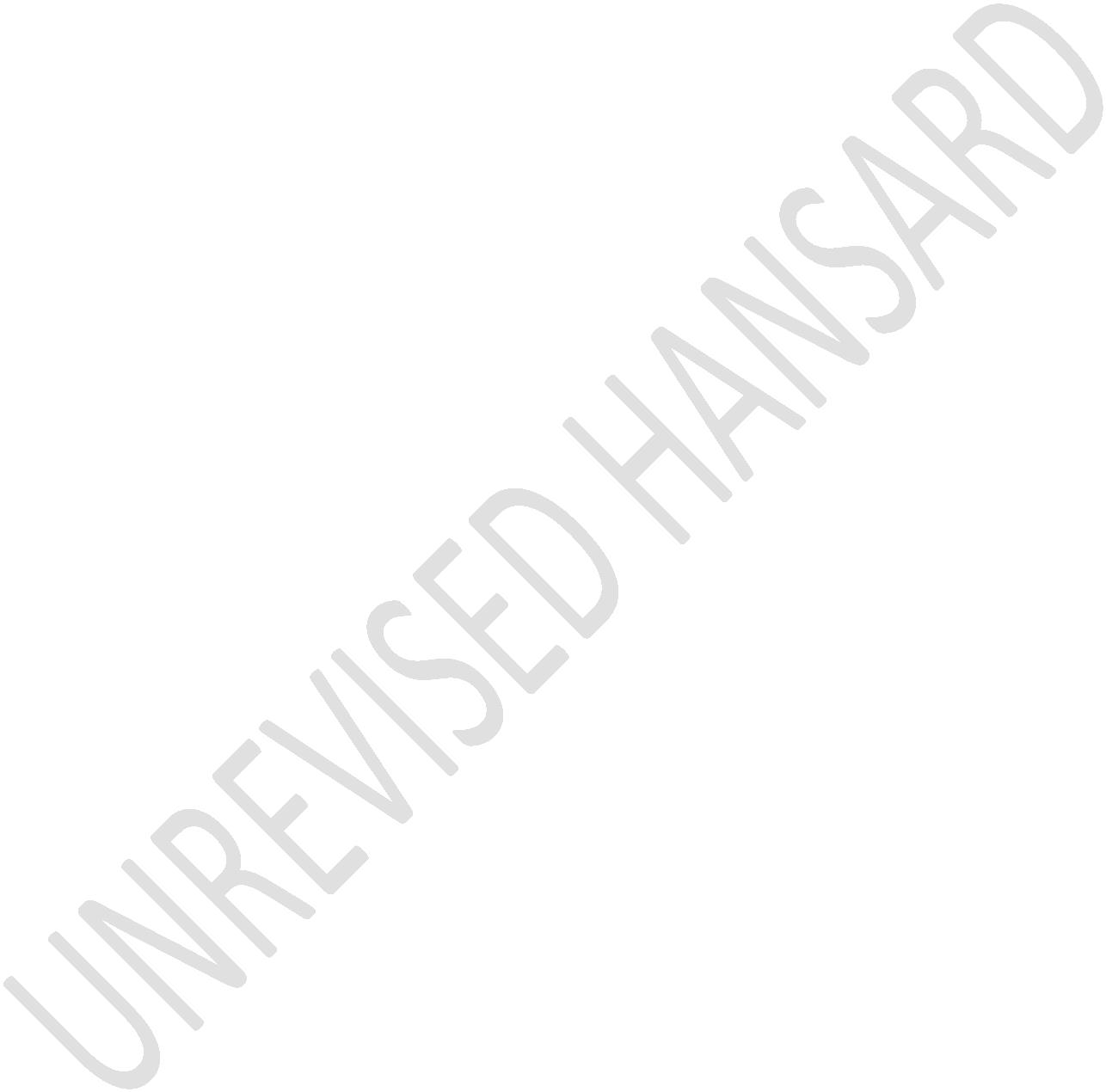 JOINT SITTINGWEDNESDAY, 16 FEBRUARY 2022Page: 41for his address and response. That, hon members, concludes thedebate on the state of the nation address and the business forthe day.The Chairperson of the National Council of Provinces adjournedthe Joint Sitting at 15:18.